First Assessment Test (October 2015)Ana Esmi …………………………….                       Arabic Elective  A / B     Date:                                                                     Teacher: Ms Kasab1-listen and number the pictures as you hear: 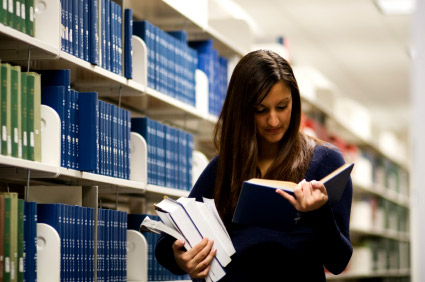 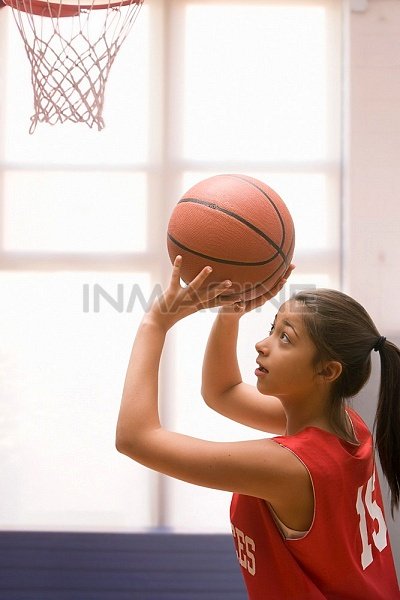 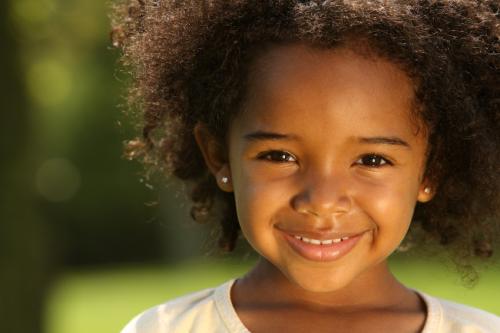 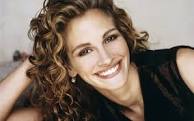 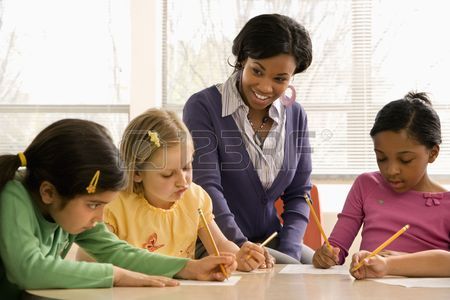    (2) Look, listen and circle  the right  picture: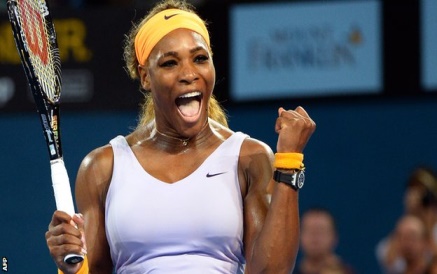 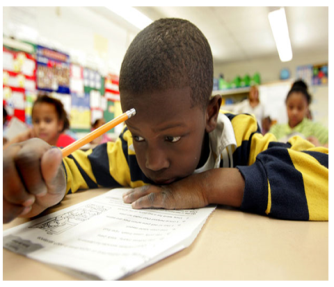 1-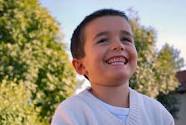 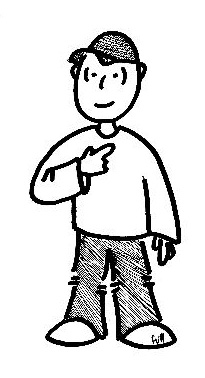 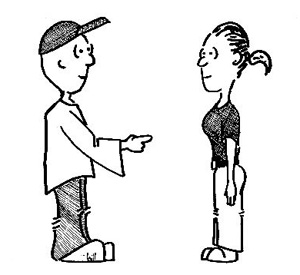 3-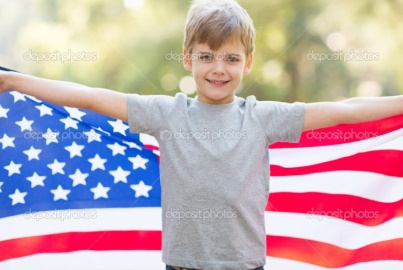 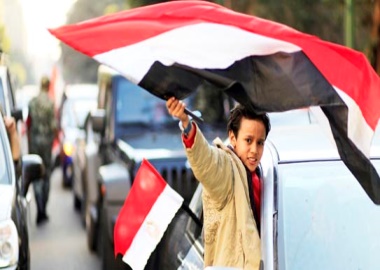 4-		3- Match the question to its answer:Maza ta’mal?                                              a- Ana Amerikia            Ma esmoki?                                               b - Fi Staten IslandMa Gensitaki?                                            c - Ana TelmizaKam Omork?                                             d -Ana Esmi Kia                                      Aina Ta’aish?                                             e -  arbat ashr aam                                                                              f- Ana Telmiz4- Handwriting (Write your name in Arabic, start from right to left)……………………………………………………………………………………………….5-Translate the questions into Arabic (You can write in English letters)How old are you to a female?………………………………………………………………………………………What is your nationality to a boy?………………………………………………………………………………………Where do you live to a girl?…………………………………………………………………………………….What is your name to a boy?…………………………………………………………………………………….Hi or Hello…………………………………………………………………………………….6 – Translate the following sentences into Arabic:You are Ms Kasab.…………………………………………………………………..……..He is a student.……………………………………………………………………...She is a child.…………………………………………………………………….I am American.…………………………………………………………………………I live in the United States.………………………………………………………………………….